Что такое диспансеризация и зачем она нужна?Термин "диспансеризация" означает "избавлять", следовательно, проводимые мероприятия призваны помочь людям узнать о состоянии своего здоровья и о том, что надо делать, чтобы его сохранить.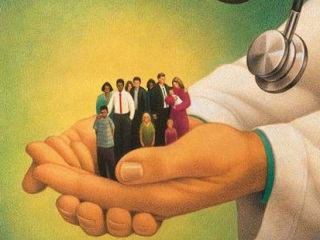 С 2013 года диспансеризация вошла в программу государственных гарантий оказания гражданам бесплатной медицинской помощи, и любой россиянин по полису ОМС сможет по своему желанию пройти обследование в поликлинике.Медицинские осмотры в рамках диспансеризации взрослого населения  проводятся 1 раз в 3 года. Программы обследований дифференцированы в зависимости от возраста и пола. Первая диспансеризация должна пройти в 21 год, последующие - с трехлетним интервалом на протяжении всей жизни.Диспансеризация  проходит в два этапа:- первый этап проводится с целью выявления признаков хронических неинфекционных заболеваний, факторов риска их развития, а также определения медицинских показаний к выполнению дополнительных обследований и осмотров врачами-специалистами для уточнения диагноза;- второй этап  имеет своей целью дополнительное обследование и уточнение диагноза заболевания, проведение углубленного профилактического консультирования.По итогам диспансеризации каждому, прошедшему  определяется группа здоровья, назначаются необходимые профилактические, лечебные, реабилитационные и оздоровительные мероприятия, проводятся краткие или углублённые профилактические консультирования, оформляется «паспорт здоровья».Нововведением сегодняшней диспансеризации стало увеличение количества исследований. Так, в программу включены исследования крови на онкомаркеры - для ранней диагностики онкологических заболеваний и на холестерин - для выявления атеросклероза, который может привести к развитию ишемической болезни сердца.ВАЖНО: Согласно статье 24 Федерального закона Российской Федерации от 21 ноября 2011г. № 323-ФЗ «Об основах охраны здоровья граждан в Российской Федерации» работодатели обязаны обеспечивать условия для прохождения работниками медицинских осмотров и диспансеризации, а также беспрепятственно отпускать работников для их прохождения.Помните! В борьбе за здоровье именно ваше активное участие - залог успеха. Не будьте равнодушны к своему здоровью.Пройдите диспансеризацию!